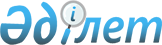 Ауданда 2012 жылға арналған қоғамдық жұмыстарды ұйымдастыру туралыҚарағанды облысы Осакаров ауданының әкімдігінің 2011 жылғы 18 қарашадағы N 28/02 қаулысы. Қарағанды облысы Осакаров ауданының Әділет басқармасында 2011 жылғы 12 желтоқсанда N 8-15-157 тіркелді

      Қазақстан Республикасының 2001 жылғы 23 қаңтардағы "Халықты жұмыспен қамту туралы" Заңының 7 бабы 5 тармақшасының және 20 бабының 5 тармағы 2 тармақшасының негізінде, Қазақстан Республикасы Үкіметінің 2001 жылғы 19 маусымдағы N 836 "Халықты жұмыспен қамту туралы" Қазақстан Республикасының 2001 жылғы 23 қаңтардағы Заңын іске асыру жөніндегі шаралар туралы" қаулысын іске асыру мақсатында және Қазақстан Республикасының 2001 жылғы 23 қаңтардағы "Қазақстан Республикасындағы жергілікті мемлекеттік басқару және өзін-өзі басқару туралы" Заңына сәйкес, аудан әкімдігі ҚАУЛЫ ЕТЕДІ:



      1. Осы қаулының қосымшасына сәйкес 2012 жылға арналған ұйымдардың тізбесі, қоғамдық жұмыстардың түрлері мен көлемі бекітілсін.



      2. Халықты жұмыспен қамту және әлеуметтік бағдарламалар бөліміне (С.Д. Торбаева):

      1) қоғамдық жұмыстар өткізу үшін аудандық бюджетте 2012 жылға көзделген қаражат шегінде бекітілген тізбеге сәйкес жұмыссыздарды қоғамдық жұмысқа жіберуді іске асырсын;

      2) қоғамдық жұмысқа тартылған азаматтардың еңбекке ақы төлеуін жұмыс істеген уақытына сәйкес жұмыссыздар есепшотына қаржы аудару жолымен айына жалақының ең төменгі мөлшерінде төленсін.



      3. Осакаров ауданының қаржы бөлімі (С.Ж. Ыдырысов) қоғамдық жұмысқа тартылған жұмыссыздардың еңбекақысын төлеу ақшалай қаражатты уақытылы бөлуді қамтамасыз етсін.



      4. Осы қаулының орындалуына бақылау жасау аудан әкімінің орынбасары Нұрлан Рахметуллаұлы Бикеновке жүктелсін.



      5. Осы қаулы алғаш ресми жарияланғаннан кейін күнтізбелік он күн өткен соң қолданысқа енгізіледі.      Осакаров ауданының әкімі                   С. Аймаков

Аудан әкімдігінің

2011 жылғы 18 қарашадағы

N 28/02 қаулысына қосымша 

2012 жылға жұмыссыз азаматтарға ұйымдастырылатын қоғамдық жұмыстардың көлемі мен түрі, аудан ұйымдарының тізбесі
					© 2012. Қазақстан Республикасы Әділет министрлігінің «Қазақстан Республикасының Заңнама және құқықтық ақпарат институты» ШЖҚ РМК
				Р/сҰйымдар және мекемелердің атауыАдам саныЖұмыстар және қызмет түрлеріҚатысу мерзімі (ай)Жұмыс көлеміҚаржыландыру көзі1Кенттер мен селолық округ әкімдерінің аппараттары369Тұрғындардың үйлерін аралау, селолық округтердің, кенттердің әлеуметтік картасын құрастыруға қатысу, статистикалық тексеріс;1-69325 тұрғын үйЖергілікті бюджет1Кенттер мен селолық округ әкімдерінің аппараттары369ұйымдарға, елді мекендер, бейттер аумағын жинауға көмек көрсету;0,5-1Жергілікті бюджет1Кенттер мен селолық округ әкімдерінің аппараттары369жол салу және жөндеу, су коммуникациясын тосеу, мелиорация жұмысын өткізу;1-3200 километрЖергілікті бюджет1Кенттер мен селолық округ әкімдерінің аппараттары369әлеуметтік мәдени нысандармен белгіленген сондай-ақ, үйдің күрделі жөндеу жұмысына, құрылысына көмек көрсету;1-324 объектЖергілікті бюджет1Кенттер мен селолық округ әкімдерінің аппараттары369ескерткіштерді күзету және қалпына келтіру;0,58 ескерткішЖергілікті бюджет1Кенттер мен селолық округ әкімдерінің аппараттары369аумақты экологиялық сауықтандыру ("Жасыл ел", "Ағаш отырғызу");0,51500 данаЖергілікті бюджет1Кенттер мен селолық округ әкімдерінің аппараттары369мәдени-көпшілік шараларды, мерейтой, мейрамдарды өткізуге көмек көрсету;1Жергілікті бюджет1Кенттер мен селолық округ әкімдерінің аппараттары369қоғамдық пікір сұрастыру, республикалық, аймақтық қоғамдық компанияларға көмек көрсету;1-2Жергілікті бюджет1Кенттер мен селолық округ әкімдерінің аппараттары369жалғызбасты зейнеткерлер мен мүгедектерге қызмет және күтім көрсету;1-677 адамЖергілікті бюджет1Кенттер мен селолық округ әкімдерінің аппараттары369"Мейірімді бибі", "Құрылыс бригадалары", "Аула клубы", "Түлек", "Ұстаз-тәрбиеші" бағдарламаларына қатысу;1-2Жергілікті бюджет1Кенттер мен селолық округ әкімдерінің аппараттары369қайырымдылық көмек көрсету бойынша әлеуметтік-тұрмыстық орталықтардың жұмысына қатысу.1-1122 пунктЖергілікті бюджет2Мәдени сауықтыру-орталығы8Демалыс және мәдениет орталық паркінің аумағын жинау, ағаш егу, көркейту.37 гектар

1400 данаЖергілікті бюджет3Жұмыспен қамту және әлеуметтік бағдарламалар бөлімінің үйде әлеуметтік көмек көрсету бөлімшесі6Қайырымдылық көмек көрсету бойынша Осакаровка кентінде әлеуметтік-тұрмыстық орталықтардың жұмысына қатысу;1-112000 адамЖергілікті бюджет3Жұмыспен қамту және әлеуметтік бағдарламалар бөлімінің үйде әлеуметтік көмек көрсету бөлімшесі6мәдени-көпшілік шараларды, мерейтой, мейрамдарды өткізуге көмек көрсету;2Жергілікті бюджет3Жұмыспен қамту және әлеуметтік бағдарламалар бөлімінің үйде әлеуметтік көмек көрсету бөлімшесі8Қайырымдылық үйіне қызмет көрсету және жалғызбасты зейнеткерлер мен мүгедектерге қызмет және күтім көрсету;274 адамЖергілікті бюджет3Жұмыспен қамту және әлеуметтік бағдарламалар бөлімінің үйде әлеуметтік көмек көрсету бөлімшесі2үй аралау, материалдық - тұрмыстық актісін жасау, құжаттар тігу, істер қалыптастыру.258 аула

58 акт

58 ісЖергілікті бюджет4Осакаров ауданының қорғаныс істер жөніндегі бөлімі9Азаматтарды шақыруды ұйымдастыруда техникалық көмек көрсету (жеке істерді тігу, шақыру қағазын тарату).63500 дана

8500 данаЖергілікті бюджет5Осакаров ауданы бойынша салық басқармасы18Жерге, көлікке, мүлікке салық төлеу жөніндегі түбіртектерді, хабарламаларды жазу және жеткізу.35000 дана

3000 дана

10000 данаЖергілікті бюджет6Прокуратура8Мұрағат құжаттар мен тізімдерді жасау, 2008-2009 жылғы өкімдер мен істерді қалыптастыру, оларды тігу;32000 данаЖергілікті бюджет6Прокуратура8Мұрағатқа тапсыру үшін құжаттарды қайта қалыптастыру және мұрағат құжаттарын өңдеу.3Жергілікті бюджет7Әділет басқармасы12Мұрағат кітаптарын ішінара жаңғырту, кітаптарды тігуге дайындау және жасақтау, үй аралау, сұраным бойынша іздеу салу.318000 дана

4560 тұрғын үй

3000 сұрауЖергілікті бюджет8Зейнетақы және жәрдем төлейтін мемлекеттік орталығы4Ұзақ мерзімде және ағымдағы сақталатын мұрағаттық зейнетақы және жеке істерін өңдеу және көшіру.313983 ісЖергілікті бюджет9Қарағанды облысының сот актілерін орындау Департаментінің Осакаров аудандық сот орындаушылардың бөлімі4Мұрағат құжаттарын өңдеу, хабарландыруларды жеткізу.31200 ісЖергілікті бюджет10Осакаров ауданының кітапханасы4Кітап қорын тексеруге көмек көрсету.245000 данаЖергілікті бюджет11Осакаровка филиалының "Жылжымайтын мүлік жөніндегі орталығы" республикалық мемлекеттік кәсіпорыны2Инвентарлық істерді өңдеу және таратып салу.36000 данаЖергілікті бюджет12Осакаров ауданы әкімінің аппараты10"Ұстаз-тәрбиеші" бағдарламасына қатысу (жастардың арасында салауатты өмір салтын насихаттау жұмысын ұйымдастыру, кәмелетке толмағандардың арасында құқықбұзушылықтың алдын алу);3120 ісЖергілікті бюджет12Осакаров ауданы әкімінің аппараты10Мұрағат құжаттары мен тізімдерін жасау, құжаттарды қалыптастыру, оларды тігу.32000 данаЖергілікті бюджет13Осакаров аудандық статистика бөлімі2Қоғамдық пікір сұрастыру, республикалық, аймақтық қоғамдық компанияларға көмек көрсету;32012 тұрғын үйЖергілікті бюджет13Осакаров аудандық статистика бөлімі2Мұрағат құжаттары мен тізімдерін жасау, 2009 жылға құжаттарды қалыптастыру, оларды тігу.32150 данаЖергілікті бюджет14Жер қатынастары бөлімі2Мұрағат құжаттары мен тізімдерін жасау, құжаттарды қалыптастыру, оларды тігу.32000 данаЖергілікті бюджет15Ішкі істер бөлімі10Жастардың арасында салауатты өмір салтын насихаттау жұмысын ұйымдастыру, кәмелетке толмағандардың арасында құқықты бұзуды алдын алу.3Жергілікті бюджет15Ішкі істер бөлімі10Мұрағат құжаттары мен тізімдерді құрастыру, құжаттарды қалыптастыру, оларды тігу.34000 данаЖергілікті бюджет16Балаларға қосымша білім беру орталығы2Ескерткіш аймағын көркейту.1Жергілікті бюджет17Осакаров ауданының тұрғын-үй коммуналдық шаруашылығы, жолаушылар көлігі автокөлік жолдары бөлімі2Мұрағат құжаттары мен тізімдерін жасау, құжаттарды қалыптастыру, оларды тігу.32000 данаЖергілікті бюджет18Ауылшаруашылық бөлімі2Мұрағат құжаттары мен тізімдерін жасау, құжаттарды қалыптастыру, оларды тігу.31500 данаЖергілікті бюджет19Осакаров ауданының соты3Мұрағат құжаттарын өңдеу және мұрағатқа тапсыру істерін қалыптастыру.31500 данаЖергілікті бюджет20Осакаров ауданының N 2 соты3Шақыру қағаздарын жеткізу;2Жергілікті бюджет20Осакаров ауданының N 2 соты3Мұрағат құжаттарын өңдеу және мұрағатқа тапсыру істерін қалыптастыру.21500 данаЖергілікті бюджет21Осакаров ауданының жұмыспен қамту орталығы4Мұрағат құжаттарын тігу.22000 данаЖергілікті бюджет